Тема «Образование»Самообразование  – знания, умения и навыки, приобретаемые человеком самостоятельно, без помощи других обучающих лиц.Образование   – один из способов становления личности путем получения людьми знаний, приобретения умений и навыков, развития умственно-познавательных и творческих способностей через систему таких социальных институтов, как семья, школа, средства массовой информации. Цель  – приобщение индивида к достижениям человеческой цивилизации, ретрансляция и сохранение ее культурного достояния.Статья 43 Конституции РФ1. Каждый имеет право на образование.2. Гарантируются общедоступность и бесплатность дошкольного, основного общего и среднего профессионального образования в государственных или муниципальных образовательных учреждениях и на предприятиях.3. Каждый вправе на конкурсной основе бесплатно получить высшее образование в государственном или муниципальном образовательном учреждении и на предприятии.4. Основное общее образование обязательно. Родители или лица, их заменяющие, обеспечивают получение детьми основного общего образования.5. Российская Федерация устанавливает федеральные государственные образовательные стандарты, поддерживает различные формы образования и самообразования.Основным институтом  современного образования является школа. Выполняя «заказ» общества, школа наряду с учебными заведениями других типов осуществляет подготовку квалифицированных кадров для различных сфер человеческой деятельности.Принципы государственной политики и правового регулирования отношений в сфере образования (любые 3 выучить!!!)1) признание приоритетности сферы образования;2) обеспечение права каждого на образование, недопустимость дискриминации в сфере образования;3) гуманистический характер образования, приоритет жизни и здоровья человека, свободного развития личности; воспитание гражданственности, трудолюбия, ответственности, уважения закона, прав и свобод личности, патриотизма, бережного отношения к природе и окружающей среде, рационального природопользования;4) единство образовательного пространства на территории Российской Федерации; включение российского образования в мировое образовательное пространство;5) светский характер образования в государственных и муниципальных образовательных организациях;6) свобода в образовании согласно склонностям и потребностям человека, создание условий для самореализации каждого человека и т. д.7) обеспечение права на образование на протяжении всей жизни в соответствии с потребностями личности, непрерывность образования; адаптивность системы образования к уровню подготовки, особенностям развития, способностям и интересам человека.8) автономия образовательных организаций, академические права и свободы педагогических работников и обучающихся, предусмотренные настоящим Федеральным законом; информационная открытость и публичная отчетность образовательных организаций;9) демократический, государственно-общественный характер управления образованием;10) равенство прав и свобод участников отношений в сфере образования;11) сочетание государственного и договорного регулирования отношений в сфере образования.Функции образования (3 минимум выучить!!!)* Передача социального опыта (знаний, ценностей, норм и т. д.).* Накопление и хранение культуры общества.* Социализация личности. Подготовка квалифицированных кадров для поддержания и повышения выживаемости общества в постоянно меняющихся исторических условиях его существования. Образование – важнейший канал социальной мобильности.* Социальный отбор (селекция) членов общества, в первую очередь, молодежи.* Экономическая – формирование социально-профессиональной структуры общества, обеспечение профессиональной ориентации человека.* Введение социокультурных инноваций.* Социальный контроль.Общие тенденции в развитии образования (3 минимум выучить!!!)1) Демократизация системы образования (образование стало доступным для широких слоев населения, хотя различия в качестве и типах учебных заведений сохраняются).2) Рост продолжительности образования (современное общество нуждается в высококвалифицированных специалистах, что удлиняет сроки обучения).3) Непрерывность образования (в условиях научно-технической революции работник должен быть способным к быстрым переключениям на новые или смежные виды работ, на новые технологии).4) Гуманизация образования (внимание школы, педагогов к личности учащегося, его интересам, запросам, индивидуальным особенностям).5) Гуманитаризация образования (повышение роли общественных дисциплин в образовательном процессе: экономическая теория, социология, политология, основы правовых знаний).6) Интернационализация процесса образования (создание единой системы образования для разных стран, интеграция образовательных систем).7) Компьютеризация процесса образования (использование новых современных технологий обучения, телекоммуникационных сетей глобального масштаба).Система образования включает в себя: 1) федеральные государственные образовательные стандарты и федеральные государственные требования, образовательные стандарты, устанавливаемые университетами; образовательные программы различного вида, уровня и направленности;2) организации, осуществляющие образовательную деятельность, педагогические работники, обучающиеся и их родители (законные представители);3) органы государственной власти и органы местного самоуправления, осуществляющие управление в сфере образования, создаваемые ими консультативные, совещательные и иные органы;4) организации, осуществляющие научно-методическое, методическое, ресурсное и информационно-технологическое обеспечение образовательной деятельности и управления системой образования, оценку качества образования;5) объединения юридических лиц, работодателей и их объединений, общественные объединения, осуществляющие деятельность в сфере образования.Образование подразделяется   на общее образование, профессиональное образование, дополнительное образование и профессиональное обучение, обеспечивающие возможность реализации права на образование на протяжении всей жизни (непрерывное образование).В Российской Федерации устанавливаются следующие уровни образования:   1) дошкольное образование; 2) начальное общее образование; 3) основное общее образование; 4) среднее общее образование; 5) среднее профессиональное образование; 6) высшее образование – бакалавриат; 7) высшее образование – подготовка специалиста, магистратура; 8) высшее образование – подготовка кадров высшей квалификации.Общее образование  позволяет овладеть основами научных знаний, необходимых для понимания окружающего мира, участия в общественной жизни и трудовой деятельности. В процессе школьного обучения человек усваивает нормы, ценности и идеалы культуры общества, в котором живет, а также правила обыденного поведения на универсальном материале исторического опыта человечества.Профессиональное образование  готовит творцов новых ценностей культуры и осуществляется преимущественно в специализированных областях общественной жизни (экономической, политической, правовой и т. д.). Профессиональное образование обусловлено общественным разделением труда и заключается в усвоении специальных знаний, практических умений и навыков продуктивной деятельности в избранной сфере.С учетом потребностей и возможностей учащихся образование может быть получено в разных формах:  очной, очно-заочной (вечерней), заочной, семейного образования, самообразования, экстерна. Допускается сочетание различных форм получения образования. Для всех форм получения образования в пределах конкретной основной общеобразовательной или основной профессиональной образовательной программы действует единый государственный образовательный стандарт.Согласно Закону РФ «Об образовании в Российской Федерации» образование представляет собой целенаправленный процесс воспитания, обучения и развития в интересах человека, общества и государства.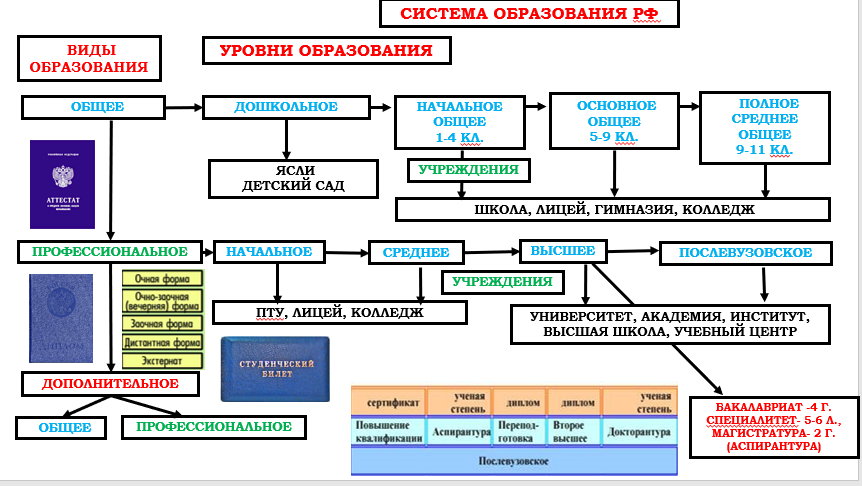 